Erasmi Roterodami De duplici copia verborum ac rerum commentarij duo:multa accessione nouisque formulis locupletati. Una cum commentariis M. Veltkirchii. Lipsiae [Leipzig] : In officina Valentini Papae, 1550 (11536)Hathi Trust Digital Library,https://babel.hathitrust.org/cgi/pt?id=osu.32435017613134&view=1up&seq=142pp. 112-121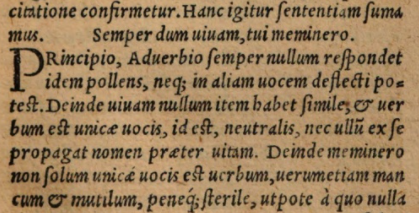 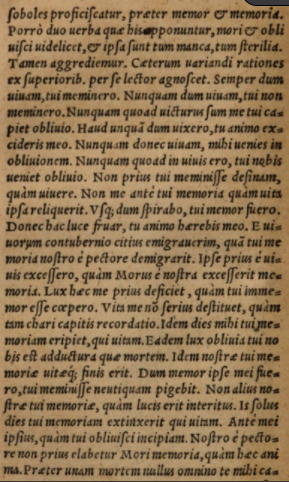 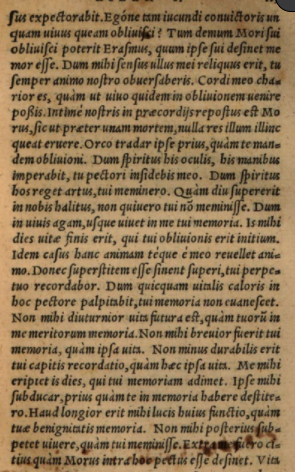 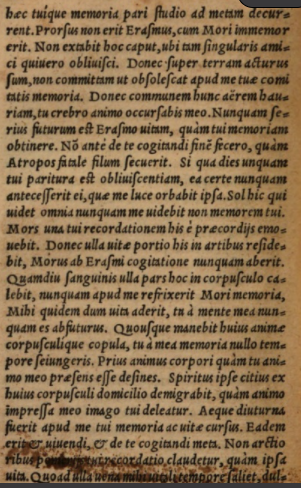 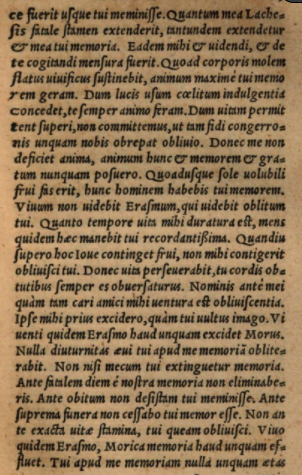 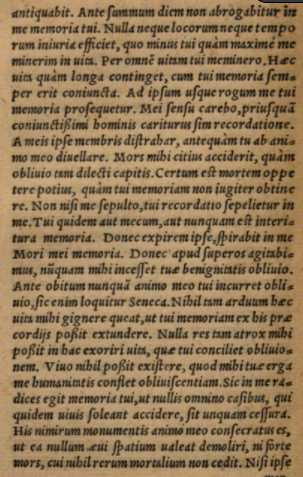 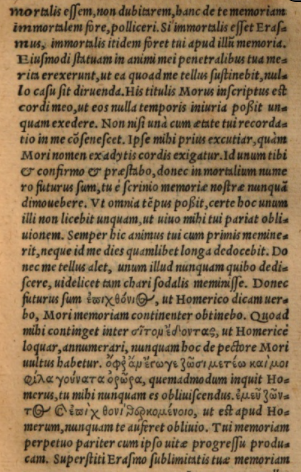 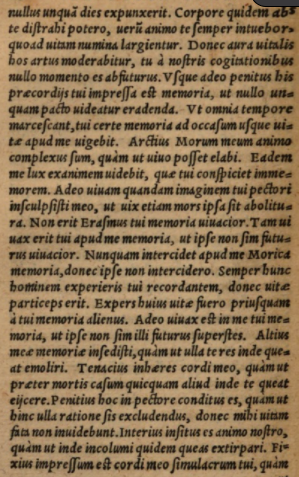 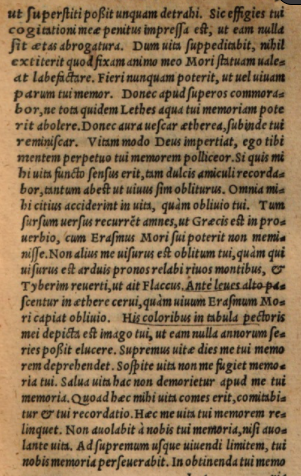 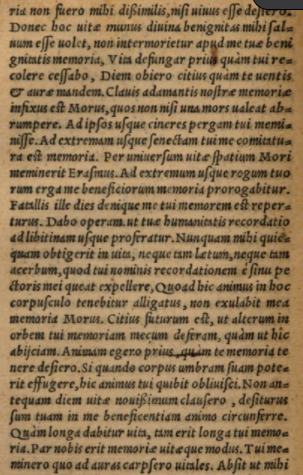 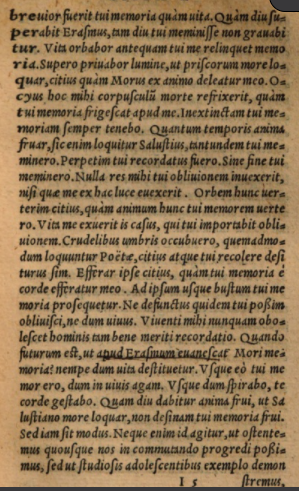 